See https://coventry.anglican.org/info-for-ministers/info-for-clergy/parochial-fees/parochial-fees.php for the full policy.Please return this completed form to Simon.Taylor@Coventry.Anglican.org Flowchart for Funerals: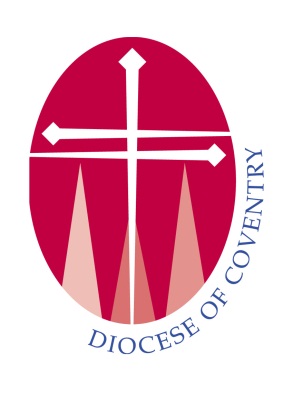 Coventry DBF2021 Claim Form for Fees for Additional MinistryClaim to Coventry DBF for expensesfor services taken during the period:Claim to Coventry DBF for expensesfor services taken during the period:Claim to Coventry DBF for expensesfor services taken during the period:Claim to Coventry DBF for expensesfor services taken during the period:Name:Name:Address:Address:Bank account details (for direct payment):Bank account details (for direct payment):Bank account details (for direct payment):Bank account details (for direct payment):Bank account details (for direct payment):Account name:Account name:Account number:Account number:Sort code:DateChurch and parishServiceServiceFeeParish signatureTotal claimed:Total claimed:Signed:Date: